Welcome to Graham Animal Hospital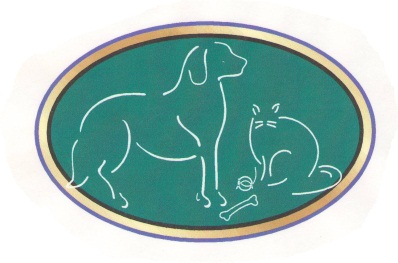 Primary Pet Owner InformationName: ___________________________________________ Driver’s License #:______________Address:_______________________________________________________________________City:____________________________________  State:_______________  Zip:______________Email:_____________________________________________ Employer: ___________________Primary Phone:  _________________________________        Circle one:   Home    Work    CellSecondary Phone:  _______________________________        Circle one:   Home    Work    CellAdditional Contact Numbers:  ____________________________________________________Secondary Pet OwnerName: ___________________________________________ Driver’s License #:______________Primary Phone:  _________________________________        Circle one:   Home    Work    CellSecondary Phone:  _______________________________        Circle one:   Home    Work    CellIs this person allowed to make financial and medical decisions for all pets?       Yes       NoHow did you hear about our practice?       A friend        Online       Yellow Pages     Driving byWe would like to welcome you and your pet(s) to Graham Animal Hospital.  In order to provide the best health care possible, we require every dog/cat be vaccinated for Rabies and Distemper (DHLP-Parvo/FVRCP).  Dogs that will be boarding with us are also required to have a Bordetella/Kennel Cough (BV).  It is also our policy to administer a CAPSTAR tablet to all pets that stay in our office.  Capstar tablets protect your pet from fleas while in our hospital.  For your convenience, we offer morning and afternoon appointments as well as a drop off service.All Fees are due at the time services are rendered.  We don’t have a billing system!!!  However, we do accept cash, check, Care Credit, Discover, Visa and Master Card.  A deposit will be required for emergencies and certain medical services.  We will also provide a written estimate for any service upon your request.Signature:  __________________________________________ Date: ____________________